„Optimal einsatzfähig durch Arbeitsassistenz!“Schulung am 22. August.2015Programm  10.00 – 10.20 Uhr:		Vorstellungsrunde, Organisatorisches 10.20 – 11.30 Uhr:	Vortrag:  
Selbstbestimmt Leben mit Persönlicher Assistenz – Arbeitsassistenz (SGB IX) 11.30 – 12.45 Uhr: 	Wie formuliere ich den Antrag?  
Methoden: 
- Einzel- bzw. Kleingruppenarbeit anhand von Leitfragen 
- Auswertung und Diskussion im Plenum
12.45 – 13.30 Uhr:	Mittagspause13.30 – 14.00 Uhr:	So stelle ich mein Team zusammen… 
-  Aufteilung der bewilligten Stunden	-  Anzahl der beschäftigten Kräfte	-  sozialversicherungsrechtliche Anforderungen 
14.00 – 15.30 Uhr:	Welche Punkte sind beim Vorstellungsgespräch zu beachten? 
Methoden: 
- Vorbereiten der Fragen in Einzelarbeit
- Rollenspiele und Diskussion15.30 – 16.00 Uhr:	Auswertung und Ausblick
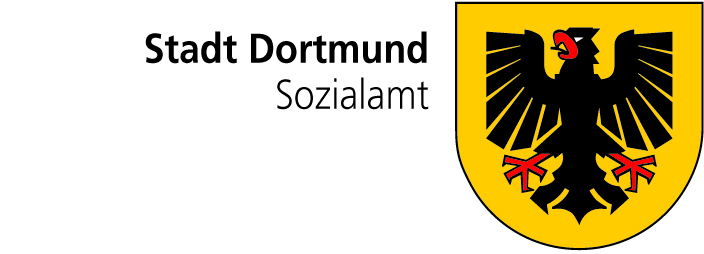 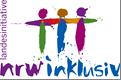 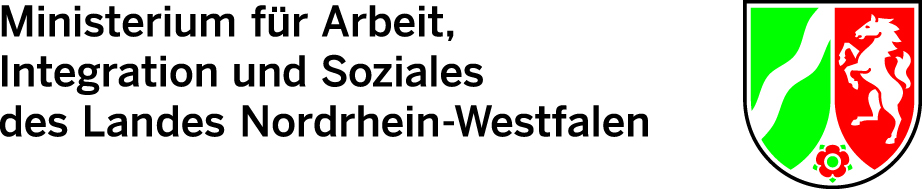 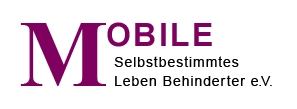 Kontaktstelle Persönliche Assistenz/Persönliches BudgetKontaktstelle Persönliche Assistenz/Persönliches BudgetKontaktstelle Persönliche Assistenz/Persönliches Budgetundundund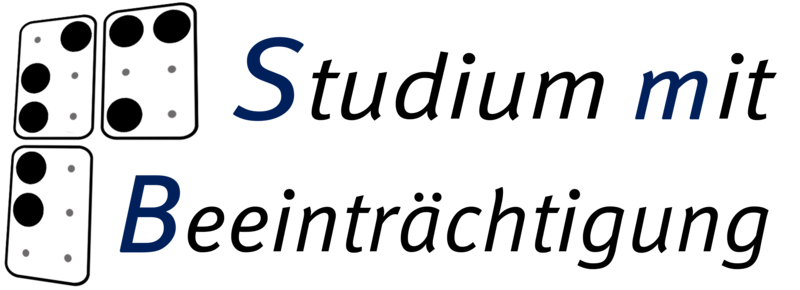 der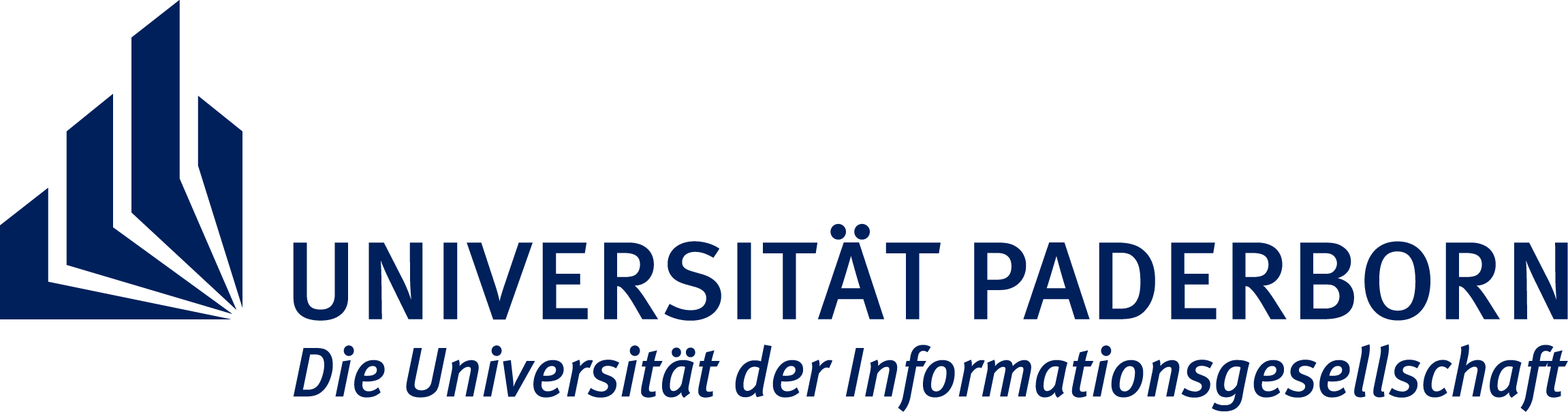 